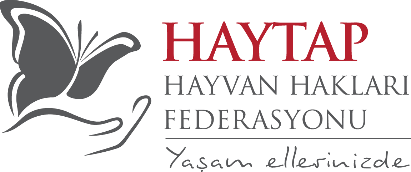 HAYVANLARI KORUMA KANUNU İLE TÜRK CEZA KANUNUNDA DEĞİŞİKLİK YAPILMASINA DAİR KANUN TEKLİFİ 5199 SAYILI KANUNTEKLİF METNİHAYTAP’IN İTİRAZ ETTİĞİ BÖLÜMLER   Amaç Madde 1- Bu Kanunun amacı; hayvanların rahat yaşamlarını ve hayvanlara iyi ve uygun muamele edilmesini temin etmek, hayvanların acı, ıstırap ve eziyet çekmelerine karşı en iyi şekilde korunmalarını, her türlü mağduriyetlerinin önlenmesini sağlamaktır.  KapsamMadde 2- Bu Kanun, amaç maddesi doğrultusunda yapılacak düzenlemeleri, alınacak önlemleri, sağlanacak eşgüdümü, denetim, sınırlama ve yükümlülükler ile tâbi olunacak cezaî hükümleri kapsar. TanımlarMadde 3- Bu Kanunda geçen terimlerden;a) Yaşama ortamı: Bir hayvanın veya hayvan topluluğunun doğal olarak yaşadığı yeri,b) Etoloji: Bir hayvan türünün doğuştan gelen, kendine özgü davranışlarını inceleyen bilim dalını,  c) Ekosistem: Canlıların kendi aralarında ve cansız çevreleriyle ilişkilerini bir düzen içinde yürüttükleri biyolojik, fiziksel ve kimyasal sistemi,d) Tür: Birbirleriyle çiftleşebilen ve üreme yeteneğine sahip verimli döller verebilen populasyonları,e) Evcil hayvan: İnsan tarafından kültüre alınmış ve eğitilmiş  hayvanları,  f) Sahipsiz hayvan: Barınacak yeri olmayan veya sahibinin ya da koruyucusunun ev ve arazisinin sınırları dışında bulunan ve herhangi bir sahip veya koruyucunun kontrolü ya da doğrudan denetimi altında bulunmayan evcil hayvanları, g) Güçten düşmüş hayvan: Bulaşıcı ve salgın hayvan hastalıkları haricinde yaşlanma, sakatlanma, yaralanma ve hastalanma gibi çeşitli nedenlerle fizikî olarak iş yapabilme yeteneğini kaybetmiş binek ve yük hayvanlarını, h) Yabani hayvan: Doğada serbest yaşayan evcilleştirilmemiş ve kültüre alınmamış omurgalı ve omurgasız hayvanları, ı) Ev ve süs hayvanı: İnsan tarafından özellikle evde, işyerlerinde ya da arazisinde özel zevk ve refakat amacıyla muhafaza edilen veya edilmesi tasarlanan bakımı ve sorumluluğu sahiplerince üstlenilen her türlü hayvanı,j) Kontrollü hayvan: Bir kişi, kuruluş, kurum ya da tüzel kişilik tarafından sahiplenilen, bakımı, aşıları, periyodik sağlık kontrolleri yapılan işaretlenmiş kayıt altındaki ev ve süs hayvanlarını,k) Hayvan bakımevi: Hayvanların rehabilite edileceği  bir tesisi,l) Deney: Herhangi bir hayvanın acı, eziyet, üzüntü veya uzun süreli hasara neden olacak deneysel ya da diğer bilimsel amaçlarla kullanılmasını, m) Deney hayvanı: Deneyde kullanılan ya da kullanılacak olan hayvanı,n) Kesim hayvanı: Gıda amaçlı kesimi yapılan hayvanları,  o) Bakanlık: Çevre ve Orman Bakanlığını,İfade eder.Tanımlar Madde 3- Bu Kanunda geçen terimlerden;a) Yaşama ortamı: Bir hayvanın veya hayvan topluluğunun doğal olarak yaşadığı yeri,b) Etoloji: Bir hayvan türünün doğuştan gelen, kendine özgü davranışlarını inceleyen bilim dalını, c) Ekosistem: Canlıların kendi aralarında ve cansız çevreleriyle ilişkilerini bir düzen içinde yürüttükleri biyolojik, fiziksel ve kimyasal sistemi,d) Tür: Birbirleriyle çiftleşebilen ve üreme yeteneğine sahip verimli döller verebilen populasyonları,e) Evcil hayvan: İnsan tarafından kültüre alınmış ve eğitilmiş  hayvanları,f) Sahipsiz hayvan: Barınacak yeri olmayan veya sahibinin ya da koruyucusunun ev ve arazisinin sınırları dışında bulunan ve herhangi bir sahip veya koruyucunun kontrolü ya da doğrudan denetimi altında bulunmayan evcil hayvanları, g) Güçten düşmüş hayvan: Bulaşıcı ve salgın hayvan hastalıkları haricinde yaşlanma, sakatlanma, yaralanma ve hastalanma gibi çeşitli nedenlerle fizikî olarak iş yapabilme yeteneğini kaybetmiş binek ve yük hayvanlarını,h) Yabani hayvan: Doğada serbest yaşayan evcilleştirilmemiş ve kültüre alınmamış omurgalı ve omurgasız hayvanları,ı) Ev hayvanı: Gerçek veya tüzel kişiler tarafından özellikle evde, işyerlerinde ya da arazisinde özel ilgi ve refakat amacıyla muhafaza edilen, bakımı ve sorumluluğu sahiplerince üstlenilen her türlü hayvanı,j) Kontrollü hayvan: Bir kişi, kuruluş, kurum ya da tüzel kişilik tarafından sahiplenilen, bakımı, aşıları, periyodik sağlık kontrolleri yapılan işaretlenmiş kayıt altındaki ev hayvanlarını,k) Hayvan bakımevi: Bakanlıktan izin alınmak suretiyle kurulan ve hayvanların rehabilite edileceği bir tesisi, l) Deney: Herhangi bir hayvanın acı, eziyet, üzüntü veya uzun süreli hasara neden olacak deneysel ya da diğer bilimsel amaçlarla kullanılmasını, m) Deney hayvanı: Deneyde kullanılan ya da kullanılacak olan hayvanı,n) Kesim hayvanı: Gıda amaçlı kesimi yapılan hayvanları, o) Bakanlık: Tarım ve Orman Bakanlığını,p) Rehabilitasyon: Sahipsiz hayvanların, tedavi ve parazit mücadelesinin yapılmasını, aşılanmasını, kısırlaştırılmasını ve dijital kimliklendirme yöntemleriyle işaretlenmesini,İfade eder.İlkelerMadde  4- Hayvanların korunmasına ve rahat yaşamalarına ilişkin temel ilkeler şunlardır:a) Bütün hayvanlar eşit doğar ve bu Kanun hükümleri çerçevesinde yaşama hakkına sahiptir.b) Evcil hayvanlar, türüne özgü hayat şartları içinde yaşama özgürlüğüne sahiptir. Sahipsiz hayvanların da, sahipli hayvanlar gibi yaşamları desteklenmelidir.c) Hayvanların korunması, gözetilmesi, bakımı ve kötü muamelelerden uzak tutulması için gerekli önlemler alınmalıdır. d) Hiçbir maddî kazanç ve menfaat amacı gütmeksizin, sadece insanî ve vicdanî sorumluluklarla,  sahipsiz ve güçten düşmüş hayvanlara bakan veya bakmak isteyen ve bu Kanunda öngörülen koşulları taşıyan gerçek ve tüzel kişilerin teşviki ve bu kapsamda eşgüdüm sağlanması esastır.   e) Nesli yok olma tehlikesi altında bulunan tür ve bunların yaşama ortamlarının korunması esastır.f) Yabani hayvanların yaşama ortamlarından koparılmaması, doğada serbestçe yaşayan bir hayvanın yakalanıp özgürlükten yoksun bırakılmaması esastır. g) Hayvanların korunması ve rahat yaşamalarının sağlanmasında; insanlarla diğer hayvanların hijyen, sağlık ve güvenlikleri de dikkate alınmalıdır.h) Hayvanların türüne özgü şartlarda bakılması, beslenmesi, barındırılma ve taşınması esastır.ı) Hayvanları taşıyan ve taşıtanlar onları türüne ve özelliğine uygun ortam ve şartlarda taşımalı, taşıma sırasında beslemeli ve bakımını yapmalıdırlar.j) Yerel yönetimlerin, gönüllü kuruluşlarla işbirliği içerisinde, sahipsiz ve güçten düşmüş hayvanların korunması için hayvan bakımevleri ve hastaneler kurarak onların bakımlarını ve tedavilerini sağlamaları ve eğitim çalışmaları yapmaları esastır.k) Kontrolsüz üremeyi önlemek amacıyla, toplu yaşanan yerlerde beslenen ve barındırılan kedi ve köpeklerin sahiplerince kısırlaştırılması esastır. Bununla birlikte, söz konusu hayvanlarını yavrulatmak isteyenler, doğacak yavruları belediyece kayıt altına aldırarak bakmakla ve/veya dağıtımını yapmakla yükümlüdür.        İlkelerMadde  4- Hayvanların korunmasına ve rahat yaşamalarına ilişkin temel ilkeler şunlardır:a) Bütün hayvanlar eşit doğar ve bu Kanun hükümleri çerçevesinde yaşama hakkına sahiptir.b) Evcil hayvanlar, türüne özgü hayat şartları içinde yaşama özgürlüğüne sahiptir. Sahipsiz hayvanların da, sahipli hayvanlar gibi yaşamları desteklenmelidir.c) Hayvanların korunması, gözetilmesi, bakımı ve kötü muamelelerden uzak tutulması için gerekli önlemler alınmalıdır. d) Hiçbir maddî kazanç ve menfaat amacı gütmeksizin, sadece insanî ve vicdanî sorumluluklarla,  sahipsiz ve güçten düşmüş hayvanlara bakan veya bakmak isteyen ve bu Kanunda öngörülen koşulları taşıyan gerçek ve tüzel kişilerin teşviki ve bu kapsamda eşgüdüm sağlanması esastır.e) Nesli yok olma tehlikesi altında bulunan tür ve bunların yaşama ortamlarının korunması esastır.f) Yabani hayvanların yaşama ortamlarından koparılmaması, doğada serbestçe yaşayan bir hayvanın yakalanıp özgürlükten yoksun bırakılmaması esastır. g) Hayvanların korunması ve rahat yaşamalarının sağlanmasında; insanlarla diğer hayvanların hijyen, sağlık ve güvenlikleri de dikkate alınmalıdır.h) Hayvanların türüne özgü şartlarda bakılması, beslenmesi, barındırılma ve taşınması esastır.ı) Hayvanları taşıyan ve taşıtanlar onları türüne ve özelliğine uygun ortam ve şartlarda taşımalı, taşıma sırasında beslemeli ve bakımını yapmalıdırlar.j) Yerel yönetimler, gönüllü kuruluşlarla işbirliği içerisinde, sahipsiz ve güçten düşmüş hayvanların korunması için hayvan bakımevleri kurarak onların bakımlarını ve tedavilerini sağlar ve eğitim çalışmaları yapar. Ayrıca yerel yönetimler, ilgili karar organının uygun görmesi halinde hayvan hastanesi kurar.k) Kontrolsüz üremeyi önlemek amacıyla, toplu yaşanan yerlerde beslenen ve barındırılan kedi ve köpeklerin sahiplerince kısırlaştırılması esastır. Kedi ve köpek sahipleri, hayvanlarını dijital kimliklendirme yöntemleriyle kayıt altına aldırmakla yükümlüdürler. Dijital kimliklendirme yöntemlerine ilişkin usul ve esaslar Bakanlıkça yürürlüğe konulacak yönetmelikle belirlenir.Hayvanların sahiplenilmesi ve bakımı Madde 5- Bir hayvanı, bakımının gerektirdiği yaygın eğitim programına katılarak sahiplenen veya ona bakan kişi, hayvanı barındırmak, hayvanın türüne ve üreme yöntemine uygun olan etolojik ihtiyaçlarını temin etmek, sağlığına dikkat etmek, insan, hayvan ve çevre sağlığı açısından gerekli tüm önlemleri almakla yükümlüdür.Hayvan sahipleri, sahip oldukları hayvanlardan kaynaklanan çevre kirliliğini ve insanlara verilebilecek zarar ve rahatsızlıkları önleyici tedbirleri almakla yükümlü olup; zamanında ve yeterli seviyede tedbir alınmamasından kaynaklanan zararları tazmin etmek zorundadırlar. Ev ve süs hayvanı satan kişiler, bu hayvanların bakımı ve korunması ile ilgili olarak yerel yönetimler tarafından düzenlenen eğitim programlarına katılarak sertifika almakla yükümlüdürler.Ev ve süs hayvanı ve kontrollü hayvanları bulundurma ve sahiplenme şartları, hayvan bakımı konularında verilecek eğitim ile ilgili usul ve esaslar ile sahiplenilerek bakılan  hayvanların   çevreye verecekleri zarar ve rahatsızlıkları önleyici tedbirler, Tarım ve Köyişleri Bakanlığı ile eşgüdüm sağlanmak suretiyle, İçişleri Bakanlığı ve ilgili kuruluşların görüşü alınarak Bakanlıkça çıkarılacak yönetmelikle belirlenir.Ticarî amaç güdülmeden bilhassa ev ve bahçesi içerisinde bakılan ev ve süs hayvanları sahiplerinin borcundan dolayı haczedilemezler.   Ev ve süs hayvanlarının üretimini ve ticaretini yapanlar, hayvanları sahiplenen ve onu üretmek için seçenler  annenin ve yavrularının sağlığını tehlikeye atmamak için gerekli anatomik, fizyolojik ve davranış karakteristikleri ile ilgili önlemleri almakla yükümlüdür.Ev ve süs hayvanları ile kontrollü hayvanlardan, doğal yaşama ortamlarına tekrar uyum sağlayamayacak durumda olanlar terk edilemez; beslenemeyeceği ve iklimine uyum sağlayamayacağı ortama bırakılamaz. Ancak, yeniden sahiplendirme yapılabilir ya da hayvan bakımevlerine teslim edilebilir.Hayvanların sahiplenilmesi ve bakımı Madde 5- Bir hayvanı, sahiplenen veya ona bakan kişi, hayvanı barındırmak, hayvanın türüne ve üreme yöntemine uygun olan etolojik ihtiyaçlarını temin etmek, sağlığına dikkat etmek, insan, hayvan ve çevre sağlığı açısından gerekli tüm önlemleri almakla yükümlüdür.Hayvan sahipleri, sahip oldukları hayvanlardan kaynaklanan çevre kirliliğini ve insanlara verilebilecek zarar ve rahatsızlıkları önleyici tedbirleri almakla yükümlü olup; zamanında ve yeterli seviyede tedbir alınmamasından kaynaklanan zararları tazmin etmek zorundadırlar.Ev hayvanı satan kişiler, bu hayvanların bakımı ve korunması ile ilgili olarak yerel yönetimler tarafından düzenlenen eğitim programlarına katılarak sertifika almakla yükümlüdürler.Ev hayvanı ve kontrollü hayvanları bulundurma ve sahiplenme şartları, hayvan bakımı ve korunması konularında verilecek eğitim ile ilgili usul ve esaslar ile sahiplenilerek bakılan  hayvanların   çevreye verecekleri zarar ve rahatsızlıkları önleyici tedbirler, Bakanlıkça çıkarılacak yönetmelikle belirlenir.Ticari amaç güdülmeden bakılan ev hayvanları sahiplerinin borcundan dolayı haczedilemezler.Sahipsiz ve güçten düşmüş hayvanların korunmasıMadde 6- Sahipsiz ya da güçten düşmüş hayvanların, 3285 sayılı Hayvan Sağlığı Zabıtası Kanununda öngörülen durumlar dışında öldürülmeleri yasaktır.Güçten düşmüş hayvanlar ticarî ve gösteri amaçlı veya herhangi bir şekilde binicilik ve taşımacılık amacıyla çalıştırılamaz.Sahipsiz hayvanların korunması, bakılması ve gözetimi için yürürlükteki mevzuat hükümleri çerçevesinde, yerel yönetimler yetki ve sorumluluklarına ilişkin düzenlemeler ile çevreye olabilecek olumsuz etkilerini gidermeye yönelik tedbirler, Tarım ve Köyişleri Bakanlığı ve İçişleri Bakanlığı ile eşgüdüm sağlanarak, diğer ilgili kuruluşların da görüşü alınmak suretiyle Bakanlıkça çıkarılacak yönetmelikle belirlenir.Sahipsiz veya güçten düşmüş hayvanların en hızlı  şekilde yerel yönetimlerce  kurulan veya izin verilen hayvan bakımevlerine götürülmesi zorunludur. Bu hayvanların öncelikle söz konusu merkezlerde oluşturulacak müşahede yerlerinde tutulması sağlanır. Müşahede yerlerinde kısırlaştırılan, aşılanan ve rehabilite edilen hayvanların kaydedildikten sonra öncelikle alındıkları ortama  bırakılmaları esastır.Sahipsiz veya güçten düşmüş hayvanların toplatılması ve hayvan bakımevlerinin çalışma usul ve esasları, ilgili kurum ve kuruluşların görüşleri alınarak Bakanlıkça çıkarılacak yönetmelikle belirlenir. Hayvan bakımevleri ve hastanelerin kurulması amacıyla Hazineye ait araziler öncelikle tahsis edilir. Amacı dışında kullanıldığı tespit edilen arazilerin tahsisi iptal edilir.Hiçbir kazanç ve menfaat sağlamamak kaydıyla sadece insanî ve vicdanî amaçlarla sahipsiz ve güçten düşmüş hayvanlara bakan veya bakmak isteyen ve bu Kanunda öngörülen şartları taşıyan gerçek ve tüzel kişilere; belediyeler, orman idareleri, Maliye Bakanlığı, Özelleştirme İdaresi Başkanlığı tarafından, mülkiyeti idarelerde kalmak koşuluyla arazi ve buna ait binalar ve demirbaşlar tahsis edilebilir. Tahsis edilen arazilerin üzerinde amaca uygun tesisler  ilgili Bakanlığın/İdarenin izni ile yapılır. Sahipsiz ve güçten düşmüş hayvanların korunmasıMadde 6- Sahipsiz ya da güçten düşmüş hayvanların, 3285 sayılı Hayvan Sağlığı Zabıtası Kanununda öngörülen durumlar dışında öldürülmeleri yasaktır.Güçten düşmüş hayvanlar ticarî ve gösteri amaçlı veya herhangi bir şekilde binicilik ve taşımacılık amacıyla çalıştırılamaz.Sahipsiz hayvanların korunması, bakılması ve gözetimi için yürürlükteki mevzuat hükümleri çerçevesinde, yerel yönetimler yetki ve sorumluluklarına ilişkin düzenlemeler ile çevreye olabilecek olumsuz etkilerini gidermeye yönelik tedbirler, Çevre ve Şehircilik Bakanlığı ve İçişleri Bakanlığı ile eşgüdüm sağlanarak, diğer ilgili kuruluşların da görüşü alınmak suretiyle Bakanlıkça çıkarılacak yönetmelikle belirlenir.Sahipsiz veya güçten düşmüş hayvanların en hızlı  şekilde yerel yönetimlerce  kurulan veya izin verilen hayvan bakımevlerine götürülmesi zorunludur. Bu hayvanların öncelikle söz konusu merkezlerde oluşturulacak müşahede yerlerinde tutulması sağlanır. Müşahede yerlerinde kısırlaştırılan, aşılanan ve rehabilite edilen hayvanların kaydedildikten sonra öncelikle alındıkları ortama  bırakılmaları esastır.Sahipsiz veya güçten düşmüş hayvanların toplatılması ve hayvan bakımevlerinin çalışma usul ve esasları ile burada çalışan personelin niteliğine ilişkin hususlar ilgili kurum ve kuruluşların görüşleri alınarak Bakanlıkça çıkarılacak yönetmelikle belirlenir. Hayvan bakımevleri ve hastanelerin kurulması amacıyla Hazineye ait araziler öncelikle tahsis edilir. Amacı dışında kullanıldığı tespit edilen arazilerin tahsisi iptal edilir.Hiçbir kazanç ve menfaat sağlamamak kaydıyla sadece insanî ve vicdanî amaçlarla sahipsiz ve güçten düşmüş hayvanlara bakan veya bakmak isteyen ve bu Kanunda öngörülen şartları taşıyan gerçek ve tüzel kişilere; belediyeler, orman idareleri, Maliye Bakanlığı, Özelleştirme İdaresi Başkanlığı tarafından, mülkiyeti idarelerde kalmak koşuluyla arazi ve buna ait binalar ve demirbaşlar tahsis edilebilir. Tahsis edilen arazilerin üzerinde amaca uygun tesisler  ilgili Bakanlığın/İdarenin izni ile yapılır. Metnin içinde kimi yerlerde Çevre ve Şehircilik Bakanlığının kimi yerlerde Tarım Bakanlığının yetkili kılınması daha önceden yaşadığımız üzere birimler arasında yetki sorununa neden olacaktır. Hayvan refahı ve hakları ile ilgili tek bir bakanlık , hatta bakanlığın içinde uzmanlaşmış ve liyakat sahibi tek bir bölümün olması gerekir. Bunun Doğal Hayatı Koruma Genel Müdürlüğü olması gerektiğini düşünüyoruz.  Cerrahi müdahalelerMadde 7- Hayvanlara tıbbî ve cerrahi müdahaleler sadece veteriner hekimler tarafından yapılır.  Kontrolsüz üremenin önlenmesi için, hayvanlara acı vermeden kısırlaştırma müdahaleleri yapılır. Yasak müdahalelerMadde 8- Bir hayvan neslini yok edecek her türlü müdahale yasaktır.Hayvanların, yaşadıkları sürece, tıbbî amaçlar dışında organ veya dokularının tümü ya da bir bölümü çıkarılıp alınamaz veya tahrip edilemez. Ev ve süs hayvanının dış görünüşünü değiştirmeye yönelik veya diğer tedavi edici olmayan kuyruk ve kulak kesilmesi, ses tellerinin alınması ve tırnak ve dişlerinin sökülmesine yönelik cerrahi müdahale yapılması yasaktır. Ancak bu yasaklamalara; bir veteriner hekimin, veteriner hekimliği uygulamaları ile ilgili tıbbî sebepler veya özel bir hayvanın yararı için gerektiğinde tedavi edici olmayan müdahaleyi gerekli görmesi veya üremenin önlenmesi durumlarında izin verilebilir.Bir hayvana tıbbî amaçlar dışında, onun türüne ve etolojik özelliklerine aykırı hale getirecek şekilde ve dozda hormon ve ilaç vermek, çeşitli maddelerle doping yapmak, hayvanların türlerine has davranış ve fizikî özelliklerini yapay yöntemlerle değiştirmek yasaktır.Yasak müdahalelerMadde 8- Bir hayvan neslini yok edecek her türlü müdahale yasaktır.Hayvanların, yaşadıkları sürece, tıbbî amaçlar dışında organ veya dokularının tümü ya da bir bölümü çıkarılıp alınamaz veya tahrip edilemez. Ev hayvanının dış görünüşünü değiştirmeye yönelik veya diğer tedavi edici olmayan kuyruk ve kulak kesilmesi, ses tellerinin alınması ve tırnak ve dişlerinin sökülmesine yönelik cerrahi müdahale yapılması yasaktır. Ancak bu yasaklamalara; bir veteriner hekimin, veteriner hekimliği uygulamaları ile ilgili tıbbî sebepler veya özel bir hayvanın yararı için gerektiğinde tedavi edici olmayan müdahaleyi gerekli görmesi veya üremenin önlenmesi durumlarında izin verilebilir.Bir hayvana tıbbî amaçlar dışında, onun türüne ve etolojik özelliklerine aykırı hale getirecek şekilde ve dozda hormon ve ilaç vermek, çeşitli maddelerle doping yapmak, hayvanların türlerine has davranış ve fizikî özelliklerini yapay yöntemlerle değiştirmek yasaktır.Hayvan deneyleriMadde 9- Hayvanlar, bilimsel olmayan teşhis, tedavi ve deneylerde kullanılamazlar. Tıbbî ve bilimsel deneylerin uygulanması ve deneylerin hayvanları koruyacak şekilde yapılması ve deneylerde kullanılacak hayvanların uygun biçimde bakılması ve barındırılması esastır. Başkaca bir seçenek olmaması halinde, hayvanlar bilimsel çalışmalarda deney hayvanı olarak kullanılabilir.Hayvan deneyi yapan kurum ve kuruluşlarda bu deneylerin yapılmasına kendi bünyelerinde kurulmuş ve kurulacak etik kurullar yoluyla izin verilir. Etik kurulların kuruluşu, çalışma usul ve esasları, Tarım ve Köyişleri Bakanlığı ile Sağlık Bakanlığının ve ilgili kuruluşların görüşleri alınarak Bakanlıkça çıkarılacak yönetmelikle belirlenir. Deney hayvanlarının yetiştirilmesi, beslenmesi, barındırılması, bakılması, deney hayvanı besleyen, tedarik eden ve kullanıcı işletmelerin tescil edilmesi, çalışan personelin nitelikleri, tutulacak kayıtlar, ne tür hayvanların yetiştirileceği ve deney hayvanı besleyen, tedarik eden ve kullanıcı işletmelerin uyacağı esaslar Tarım ve Köyişleri Bakanlığınca çıkarılacak yönetmelikle belirlenir.Hayvan deneyleriMadde 9- Hayvanlar, bilimsel olmayan teşhis, tedavi ve deneylerde kullanılamazlar. Tıbbî ve bilimsel deneylerin uygulanması ve deneylerin hayvanları koruyacak şekilde yapılması ve deneylerde kullanılacak hayvanların uygun biçimde bakılması ve barındırılması esastır.Başkaca bir seçenek olmaması halinde, hayvanlar bilimsel çalışmalarda deney hayvanı olarak kullanılabilir.Hayvan deneyi yapan kurum ve kuruluşlarda bu deneylerin yapılmasına kendi bünyelerinde kurulmuş ve kurulacak etik kurullar yoluyla izin verilir. Etik kurulların kuruluşu, çalışma usul ve esasları, Sağlık Bakanlığının ve ilgili kuruluşların görüşleri alınarak Bakanlıkça çıkarılacak yönetmelikle belirlenir.  Deney hayvanlarının yetiştirilmesi, beslenmesi, barındırılması, bakılması, deney hayvanı besleyen, tedarik eden ve kullanıcı işletmelerin tescil edilmesi, çalışan personelin nitelikleri, tutulacak kayıtlar, ne tür hayvanların yetiştirileceği ve deney hayvanı besleyen, tedarik eden ve kullanıcı işletmelerin uyacağı esaslar Bakanlıkça çıkarılacak yönetmelikle belirlenir.Hayvan deneyleri ile ilgili konu kesinlikle böyle bir yasa içinde geçmemeli. Yer almamalı. Üstelik Koşullu Etik Körlüğe yer verilmemesi çok ilginç olmuş ( kariyer ve mesleki unvan kazanmak için yapılan gereksiz hayvan deneyleri)Hayvanların ticaretiMadde 10- Satılırken; hayvanların sağlıklarının iyi, barındırıldıkları yerin temiz ve sağlık şartlarına uygun olması zorunludur.Çiftlik hayvanlarının bakımı, beslenmesi, nakliyesi ve kesimi esnasında hayvanların refahı ve güvenliğinin sağlanması hususundaki düzenlemeler Tarım ve Köyişleri Bakanlığınca çıkarılacak yönetmelikle belirlenir.Yabani hayvanların ticaretine ilişkin düzenlemeler Bakanlıkça çıkarılacak yönetmelikle belirlenir.Ev ve süs hayvanlarının üretimini ve ticaretini yapanlar, annenin ve yavrularının sağlığını tehlikeye atmamak için gerekli anatomik, fizyolojik ve davranış karakteristikleri ile ilgili önlemleri almakla yükümlüdür.Hayvanların ticarî amaçla film çekimi ve reklam için kullanılması ile ilgili hususlar izne tâbidir. Bu izne ait usul ve esaslar ilgili kuruluşların görüşü alınarak Bakanlıkça çıkarılacak yönetmelikle belirlenir.Bir hayvan; acı, ıstırap ya da zarar görecek şekilde, film çekimi, gösteri, reklam ve benzeri işler için kullanılamaz.Deney hayvanlarının ithalat ve ihracatı izne tâbidir. Bu izin, Bakanlığın görüşü alınarak Tarım ve Köyişleri Bakanlığınca verilir.Hasta, sakat ve yaşlı durumda bulunan veya iyileşemeyecek derecede ağrısı veya acısı olan bir hayvanı usulüne uygun kesmek ya da ağrısız öldürme amacından başka bir amaçla birine devretmek, satmak veya almak yasaktır.Hayvanların ticaretiMadde 10- Satılırken; hayvanların sağlıklarının iyi, barındırıldıkları yerin temiz ve sağlık şartlarına uygun olması zorunludur. Ev hayvanı satış yerlerinde kedi ve köpek bulundurulamaz, ancak buralarda Bakanlıkça izin verilen ev hayvanı üretim yerlerindeki kedi ve köpeklerin satışı yapılabilir.Çiftlik hayvanlarının bakımı, beslenmesi, nakliyesi ve kesimi esnasında hayvanların refahı ve güvenliğinin sağlanması hususundaki düzenlemeler Bakanlıkça çıkarılacak yönetmelikle belirlenir.Yabani hayvanların ticaretine ilişkin düzenlemeler Bakanlıkça çıkarılacak yönetmelikle belirlenir.Ev hayvanlarının üretimini ve ticaretini yapanlar, hayvanların sağlığını tehlikeye atmamak için gerekli anatomik, fizyolojik ve davranış karakteristikleri ile ilgili önlemleri almakla yükümlüdür.Hayvanların ticarî amaçla film çekimi ve reklam için kullanılması ile ilgili hususlar izne tâbidir. Bu izne ait usul ve esaslar ilgili kuruluşların görüşü alınarak Bakanlıkça çıkarılacak yönetmelikle belirlenir.Bir hayvan; acı, ıstırap ya da zarar görecek şekilde, film çekimi, gösteri, reklam ve benzeri işler için kullanılamaz.Deney hayvanlarının ithalat ve ihracatı izne tâbidir. Bu izin, Bakanlıkça verilir.Hasta, sakat ve yaşlı durumda bulunan veya iyileşemeyecek derecede ağrısı veya acısı olan bir hayvanı usulüne uygun kesmek ya da ağrısız öldürme amacından başka bir amaçla birine devretmek, satmak veya almak yasaktır.Pet shoplarda hayvanların fiziken bulundurularak satılması yasaklanıyor fakat katalogla internet ortamı ile broşürle satışa izin veriliyor. Sorun sadece hayvanların bulundurulduğu kötü koşullar değil, sokak hayvanı popülasyonu. Biz 10 yıl boyunca evcil hayvan üretim ve satışının durdurulması gerektiğini savunuyoruz. Bakımevleri ve sokaklar sahipsiz hayvanlarla dolu, toplum sahiplenmeye teşvik edilmeli. Ayrıca hayvanın mal statüsünden çıkarıldığı iddia edilen bir kanunda hayvanların alınıp satılmasının koşullarının düzenlenmesi kanunun ruhuyla uyuşmuyorSahipsiz hayvanların sıkıntıları ve sorunları petshop ticareti ile artacağı gibi sokak hayvanlardan şikayet eden insanların sokakta hayvan görmek istemeyen insanları sizlere sürekli şikayette bulunmasının ana nedeni de bu madde. Popülasyonun insani yollardan düşürülmesinin , tek başına kısırlaştırma sahiplendirme stk çalışmalarının yeterli olmadığı anlaşılması gerekir.EğitimMadde 11- Hayvanlar, doğal kapasitesini veya gücünü aşacak şekilde veya  yaralanmasına, gereksiz acı çekmesine, kötü alışkanlıklara özendirilmesine neden olacak yöntemlerle eğitilemez.          Hayvanları başka bir canlı hayvanla dövüştürmek yasaktır.  Folklorik amaca yönelik, şiddet içermeyen geleneksel gösteriler, Bakanlığın uygun görüşü alınarak il hayvanları koruma kurullarından izin alınmak suretiyle düzenlenebilir.  Hayvanların kesimiMadde 12- Hayvanların kesilmesi; dini kuralların gerektirdiği özel koşullar dikkate alınarak hayvanı korkutmadan, ürkütmeden, en az acı verecek şekilde, hijyenik kurallara uyularak  ve usulüne uygun olarak bir anda yapılır. Hayvanların kesiminin ehliyetli kişilerce yapılması sağlanır. Dini amaçla kurban kesmek isteyenlerin kurbanlarını dini hükümlere, sağlık şartlarına, çevre temizliğine uygun olarak, hayvana en az acı verecek şekilde bir anda kesimi, kesim yerleri, ehliyetli kesim yapacak kişiler ve ilgili diğer hususlar Bakanlık, kurum ve kuruluşların görüşü alınarak, Diyanet İşleri Başkanlığının bağlı olduğu Bakanlıkça çıkarılacak yönetmelikle belirlenir.  Hayvanların tören açılışlarında kesiminin kesinlikle yasaklanması , çiftlik hayvanlarının kesimi için kimi şehir ve bölgelerde acısız kesiminin olmasını talep ediyoruz. Hayvanların öldürülmesiMadde 13- Kanunî istisnalar ile tıbbî ve bilimsel gerekçeler ve gıda amaçlı olmayan, insan ve çevre sağlığına yönelen önlenemez tehditler bulunan acil durumlar dışında yavrulama, gebelik ve süt anneliği dönemlerinde hayvanlar öldürülemez.Öldürme işleminden sorumlu kişi ve kuruluşlar, hayvanın kesin olarak öldüğünden emin olunduktan sonra, hayvanın ölüsünü usulüne uygun olarak bertaraf etmek veya ettirmekle yükümlüdürler. Öldürme esas ve usulleri Bakanlıkça çıkarılacak yönetmelikle belirlenir.YasaklarMadde 14- Hayvanlarla ilgili yasaklar şunlardır:a) Hayvanlara kasıtlı olarak kötü davranmak, acımasız ve zalimce işlem yapmak, dövmek, aç ve susuz bırakmak, aşırı soğuğa ve sıcağa maruz bırakmak, bakımlarını ihmal etmek, fiziksel ve psikolojik acı çektirmek.b) Hayvanları, gücünü aştığı açıkça görülen fiillere zorlamak.c) Hayvan bakımı eğitimi almamış kişilerce ev ve süs hayvanı satmak.d) Ev ve süs hayvanlarını onaltı yaşından küçüklere satmak.e) Hayvanların kesin olarak öldüğü anlaşılmadan, vücutlarına müdahalelerde bulunmak.f) Kesim hayvanları ve 4915 sayılı Kanun çerçevesinde avlanmasına ve özel üretim çiftliklerinde kesim hayvanı olarak üretimine izin verilen av hayvanları  ile ticarete konu yabani hayvanlar dışındaki hayvanları, et ihtiyacı amacıyla kesip ya da öldürüp piyasaya sürmek.g) Kesim için yetiştirilmiş hayvanlar dışındaki hayvanları ödül, ikramiye ya da prim olarak dağıtmak.h) Tıbbî gerekçeler hariç hayvanlara ya da onların ana karnındaki yavrularına veya havyar üretimi hariç yumurtalarına zarar verebilecek sunî müdahaleler yapmak, yabancı maddeler vermek.ı) Hayvanları hasta, gebelik süresinin 2/3’ünü tamamlamış gebe ve yeni ana iken çalıştırmak, uygun olmayan koşullarda barındırmak.j) Hayvanlarla cinsel ilişkide bulunmak, işkence yapmak.k) Sağlık nedenleri ile gerekli olmadıkça bir hayvana zor kullanarak yem yedirmek,  acı, ıstırap ya da zarar veren yiyecekler ile alkollü içki, sigara, uyuşturucu ve bunun gibi bağımlılık yapan yiyecek veya içecekler vermek.l) Pitbull Terrier, Japanese Tosa gibi tehlike arz eden hayvanları üretmek; sahiplendirilmesini, ülkemize girişini, satışını ve reklamını yapmak; takas etmek, sergilemek ve hediye etmek.YasaklarMadde 14- Hayvanlarla ilgili yasaklar şunlardır:a) Hayvanlara kasıtlı olarak kötü davranmak, dövmek, aç ve susuz bırakmak, aşırı soğuğa ve sıcağa maruz bırakmak, bakımlarını ihmal etmek, fiziksel ve psikolojik acı çektirmek.b) Hayvanları, gücünü aştığı açıkça görülen fiillere zorlamak.c) Hayvan bakımı eğitimi almamış kişilerce ev hayvanı satmak.d) Ev hayvanlarını onaltı yaşından küçüklere satmak.e) Hayvanların kesin olarak öldüğü anlaşılmadan, vücutlarına tedavi maksatlı olmayan müdahalelerde bulunmak.f) Kesim hayvanları ve 4915 sayılı Kanun çerçevesinde avlanmasına ve özel üretim çiftliklerinde kesim hayvanı olarak üretimine izin verilen av hayvanları  ile ticarete konu yabani hayvanlar dışındaki hayvanları, et ihtiyacı amacıyla kesip ya da öldürüp piyasaya sürmek.g) Kesim için yetiştirilmiş hayvanlar dışındaki hayvanları ödül, ikramiye ya da prim olarak dağıtmak.h) Tıbbî gerekçeler hariç hayvanlara ya da onların ana karnındaki yavrularına veya havyar üretimi hariç yumurtalarına zarar verebilecek sunî müdahaleler yapmak, yabancı maddeler vermek.ı) Hayvanları hasta, gebelik süresinin 2/3’ünü tamamlamış gebe ve yeni ana iken çalıştırmak, uygun olmayan koşullarda barındırmak.j) Hayvanlarla cinsel ilişkide bulunmak.k) Sağlık nedenleri ile gerekli olmadıkça bir hayvana zor kullanarak yem yedirmek,  acı, ıstırap ya da zarar veren yiyecekler ile alkollü içki, sigara, uyuşturucu ve bunun gibi bağımlılık yapan yiyecek veya içecekler vermek.l) Bakanlıkça belirlenen tehlike arz eden hayvanları üretmek, sahiplenmek, sahiplendirmek, barındırmak, beslemek, takas etmek, sergilemek, hediye etmek ve bunların ülkemize girişini, satışını ve reklamını yapmak. m) Hayvanlara işkence yapmak veya acımasız ve zalimce muamelede bulunmak.n) Ev hayvanını terk etmek. Yasakların yaptırımları caydırıcı olduğu sürece etkilidir. Aşağıdaki maddelerde hepsi yeri geldikçe belirttik.Örneğin :6 ay hapis cezası adli para cezasıdır.Yunus parklarına yeni hayvan alımı 25binlira gibi komik bir rakamdır ki işletmeci için büyük bir ceza değildir.İl hayvanları koruma kurulu Madde 15- Her ilde il hayvanları koruma kurulu, valinin başkanlığında, sadece hayvanların korunması ve mevcut sorunlar ile çözümlerine yönelik olmak üzere toplanır.Bu toplantılara;a) Büyükşehir belediyesi olan illerde büyükşehir belediye başkanları, büyükşehire bağlı ilçe belediye başkanları, büyükşehir olmayan illerde belediye başkanları,b) İl çevre ve orman müdürü,c) İl tarım müdürü,d) İl sağlık müdürü,e) İl millî eğitim müdürü,f) İl müftüsü,g) Belediyelerin veteriner işleri müdürü, h) Veteriner fakülteleri olan yerlerde fakülte temsilcisi,ı) Münhasıran hayvanları koruma ile ilgili faaliyet gösteren gönüllü kuruluşlardan valilik takdiri ile seçilecek en çok iki temsilci,  j) İl veya bölge veteriner hekimler odasından bir temsilci,Katılır.Kurul başkanı gerekli gördüğü durumlarda konuyla ilgili olarak diğer kurum ve kuruluşlardan yetkili isteyebilir.İl hayvan koruma kurulu sekretaryasını, il çevre ve orman müdürlüğü yürütür. Kurul, çalışmalarının sonucunu, önemli politika, strateji, uygulama, inceleme ve görüşleri Bakanlığa bildirir. İllerde temsilciliği bulunmayan kuruluş var ise il hayvan koruma kurulları diğer üyelerden oluşur. Kurul, kurul başkanı tarafından toplantıya çağrılır.İl hayvan koruma kurulunun çalışma esas ve usulleri Bakanlıkça çıkarılacak yönetmelikle belirlenir.İl hayvanları koruma kurulu Madde 15- Her ilde il hayvanları koruma kurulu, valinin başkanlığında, sadece hayvanların korunması ve mevcut sorunlar ile çözümlerine yönelik olmak üzere toplanır.Bu toplantılara;a) Büyükşehir belediyesi olan illerde büyükşehir belediye başkanları, büyükşehire bağlı ilçe belediye başkanları, büyükşehir olmayan illerde belediye başkanları,b) Doğa Koruma ve Milli Parklar İl Şube Müdürü, c) Tarım ve Orman İl Müdürü,d) Çevre ve Şehircilik İl Müdürü,e) İl Sağlık Müdürü,f) İl Millî Eğitim Müdürü,g) İl Müftüsü, h) Belediyelerin veteriner işleri müdürü, ı) Veteriner fakülteleri olan yerlerde fakülte temsilcisi,j) Münhasıran hayvanları koruma ile ilgili faaliyet gösteren gönüllü kuruluşlardan valilik tarafından seçilecek en çok iki temsilci,  k) İl veya bölge veteriner hekimler odasından bir temsilci,l) İl baro temsilcisi veya ildeki barolardan birer temsilci,Katılır.Kurul başkanı gerekli gördüğü durumlarda konuyla ilgili olarak diğer kurum ve kuruluşlardan yetkili isteyebilir.İl hayvan koruma kurulu sekretaryasını, doğa koruma ve milli parklar il şube müdürlüğü yürütür. Kurul, çalışmalarının sonucunu, önemli politika, strateji, uygulama, inceleme ve görüşleri Bakanlığa bildirir. İllerde temsilciliği bulunmayan kuruluş var ise il hayvan koruma kurulları diğer üyelerden oluşur. Kurul en geç üç ayda bir başkanın çağrısı üzerine toplanır. Gerektiğinde olağanüstü toplantılar yapılabilir. İl hayvan koruma kurulunun çalışma esas ve usulleri Bakanlıkça çıkarılacak yönetmelikle belirlenir.  İl hayvan koruma kurulu ancak konusunda liyakat sahibi kişilerin olması halinde efektif olacaktır. Hayvan hakları konusunda küçücük bilgisi olmayan kişilerin bu kurulda sanki icrai yetenekleri gibi bulunması toplumda gereksiz umut yaratmaktadır. En azından şehir nüfusuna göre bir ila üç kişi arası stk temsilcisi de komisyonda yer almalıdır.Hayvan Hakları ve mevzuatı konusunda angarya olarak burayı görüp gelmek zorunda kalan devletin hiçbir birimi somut proje ya da çözüm çıkartamaz.Üç ayda bir toplanacak toplantılardan hiçbir şey çıkmayacağı gibi toplantıların haftada en az bir kere uzman ekiplerce yapılması ve kurula icra yeteneği verilmesi gerekir.   İl hayvanları koruma kurulunun görevleri Madde 16- Hayvanları koruma  kurulu münhasıran  hayvanların korunması, sorunların tespiti ve çözümlerini karara bağlamak üzere; av ve yaban hayvanlarının ve yaşama alanlarının korunması ve avcılığın düzenlenmesi hususlarında alınmış olan Merkez Av Komisyonu kararlarını göz önünde bulundurarak;a) Hayvanların korunması ve kullanılmasında onların yasal temsilciliği niteliği ile bu Kanunda belirtilen görevleri yerine getirmek,b) İl sınırları içinde hayvanların korunmasına ilişkin sorunları belirleyip, koruma sorunlarının çözüm tekliflerini içeren yıllık, beş yıllık ve on yıllık  plân ve projeler yapmak, yıllık hedef raporları hazırlayıp Bakanlığın uygun görüşüne sunmak, Bakanlığın olumlu görüşünü alarak hayvanların korunması amacıyla her türlü önlemi almak,c) Hazırlanan uygulama programlarının uygulanmasını sağlamak ve sonuçtan Bakanlığa bilgi vermek,d) Hayvanların korunması ile ilgili olarak çeşitli kişi, kurum ve kuruluşların il düzeyindeki faaliyetlerini izlemek, yönlendirmek ve bu konuda gerekli eşgüdümü sağlamak,e) İlde kurulacak olan hayvan bakımevleri ve hayvan hastanelerini desteklemek, geliştirmek ve gerekli önlemleri almak,  f) Yerel hayvan koruma gönüllülerinin müracaatlarını değerlendirmek,g) Hayvan sevgisi,  korunması ve yaşatılması ile ilgili eğitici faaliyetler düzenlemek,j) Bu Kanuna göre çıkarılacak mevzuatla verilecek görevleri yapmak,İle görevli ve yükümlüdür. İl hayvanları koruma kurulunun görevleri Madde 16- Hayvanları koruma  kurulu münhasıran  hayvanların korunması, sorunların tespiti ve çözümlerini karara bağlamak üzere; av ve yaban hayvanlarının ve yaşama alanlarının korunması ve avcılığın düzenlenmesi hususlarında alınmış olan Merkez Av Komisyonu kararlarını göz önünde bulundurarak;a) Hayvanların korunması ve kullanılmasında onların yasal temsilciliği niteliği ile bu Kanunda belirtilen görevleri yerine getirmek,b) İl sınırları içinde hayvanların korunmasına ilişkin sorunları belirleyip, koruma sorunlarının çözüm tekliflerini içeren yıllık, beş yıllık ve on yıllık  plân ve projeler yapmak, yıllık hedef raporları hazırlayıp Bakanlığın uygun görüşüne sunmak, Bakanlığın olumlu görüşünü alarak hayvanların korunması amacıyla her türlü önlemi almak,c) Hazırlanan uygulama programlarının uygulanmasını sağlamak ve sonuçtan Bakanlığa bilgi vermek,d) Hayvanların korunması ile ilgili olarak çeşitli kişi, kurum ve kuruluşların il düzeyindeki faaliyetlerini izlemek, yönlendirmek ve bu konuda gerekli eşgüdümü sağlamak,e) İlde kurulacak olan hayvan bakımevleri ve hayvan hastanelerini desteklemek, geliştirmek, denetlemek ve gerekli önlemleri almak,  f) Yerel hayvan koruma gönüllülerinin müracaatlarını değerlendirmek,g) Hayvan sevgisi,  korunması ve yaşatılması ile ilgili eğitici faaliyetler düzenlemek, h) Kanunda belirtilen faaliyet ve görevleri yerel yönetimler ve tarım ve orman il müdürlükleri ile eşgüdüm sağlayarak yaptırmak,ı) Bu Kanuna göre çıkarılacak mevzuatla verilecek görevleri yapmak,İle görevli ve yükümlüdür. Denetim Madde 17- Bu Kanun hükümlerine uyulup uyulmadığını denetleme yetkisi Bakanlığa aittir. Gerektiğinde bu yetki Bakanlıkça mahallin en büyük mülkî amirine yetki devri suretiyle devredilebilir. Denetim elemanlarının nitelikleri ve denetime ilişkin usul ve esaslar ile kayıt ve izleme sistemi kurma, bildirim yükümlülüğü ile bunları verecekler hakkındaki usul ve esaslar Bakanlıkça çıkarılacak yönetmelikle belirlenir.Yerel yönetimler, ev ve süs hayvanları ile sahipsiz hayvanların kayıt altına alınması ile ilgili işlemleri yapmakla yükümlüdürler.Denetim Madde 17- Bu Kanun hükümlerine uyulup uyulmadığını denetleme yetkisi Bakanlığa aittir. Gerektiğinde bu yetki Bakanlıkça mahallin en büyük mülkî amirine yetki devri suretiyle devredilebilir.Denetim elemanlarının nitelikleri ve denetime ilişkin usul ve esaslar ile kayıt ve izleme sistemi kurma, bildirim yükümlülüğü ile bunları verecekler hakkındaki usul ve esaslar Bakanlıkça çıkarılacak yönetmelikle belirlenir.Yerel yönetimler, ev hayvanları ile sahipsiz hayvanların kayıt altına alınması ile ilgili işlemleri yapmakla yükümlüdürler.  Yerel hayvan koruma görevlilerinin sorumlulukları  Madde 18- Özellikle kedi ve köpekler gibi sahipsiz hayvanların kendi mekânlarında, bulundukları bölge ve mahallerde yaşamaları sorumluluğunu üstlenen gönüllü kişilere yerel hayvan koruma görevlisi adı verilir. Bu görevliler, hayvan koruma dernek ve vakıflarına üye ya da bu konuda faydalı hizmetler yapmış kişiler arasından il hayvan koruma kurulu tarafından her yıl için seçilir. Yerel hayvan koruma görevlileri görev anında belgelerini taşımak zorundadır ve bu belgelerin her yıl yenilenmesi gerekir. Olumsuz faaliyetleri tespit edilen kişilerin belgeleri iptal edilir. Yerel hayvan görevlilerinin görev ve sorumluluklarına, bu kişilere verilecek belgelere, bu belgelerin iptaline ve verilecek eğitime ilişkin usul ve esaslar Bakanlıkça çıkarılacak yönetmelikle belirlenir. Yerel hayvan koruma görevlileri; bölge ve mahallerindeki, öncelikle köpekler ve kediler  olmak üzere, sahipsiz hayvanların bakımları, aşılarının yapılması, aşılı hayvanların markalanması ve kayıtlarının tutulmasının sağlanması, kısırlaştırılması, saldırgan olanların eğitilmesi ve sahiplendirilmelerinin yapılması için yerel yönetimler tarafından kurulan hayvan bakımevlerine gönderilmesi gibi yapılan tüm faaliyetleri yerel yönetimler ile eşgüdümlü olarak yaparlar.Mali destekMadde 19- Ev ve süs hayvanlarının korunması amacıyla bakımevleri ve hastaneler kurmak; buralarda bakım, rehabilitasyon, aşılama ve kısırlaştırma gibi faaliyetleri yürütmek için, başta yerel yönetimler olmak üzere diğer ilgili kurum ve kuruluşlara Bakanlıkça uygun görülen miktarlarda mali destek sağlanır. Bu amaçla Bakanlık bütçesine gerekli ödenek konulur. Bu ödeneğin kullanımına ilişkin esas ve usuller, Maliye Bakanlığının olumlu görüşü alınmak suretiyle Bakanlıkça çıkarılacak yönetmelikle belirlenir.Mali destekMadde 19- Hayvanların korunması amacıyla bakımevleri ve hastaneler kurmak; buralarda bakım, rehabilitasyon, aşılama ve kısırlaştırma gibi faaliyetleri yürütmek için, başta yerel yönetimler olmak üzere diğer ilgili kurum ve kuruluşlara teşvik veya Bakanlıkça uygun görülen miktarlarda mali destek sağlanır. Bu amaçla Bakanlık bütçesine gerekli ödenek konulur. Bu ödeneğin kullanımına ilişkin esas ve usuller, Hazine ve Maliye Bakanlığının olumlu görüşü alınmak suretiyle Bakanlıkça çıkarılacak yönetmelikle belirlenir.Birinci fıkra kapsamındaki faaliyetlerde kullanılmak üzere, gerçek ve tüzel kişilerce ayni veya nakdi bağış Bakanlığa ve yerel yönetimlere yapılabilir.Yerel yönetimlerin yükümlülükleri genel olarak artırılmış, özellikle hayvan hastanesi kurmakla yükümlendirilmesi olumlu. Belediye gelirlerinin bir bölümünün hayvanlara tahsis edilmesi ve hayvanlar dışında kullanılamayacağı hükmü olumlu fakat burada denetim önemli. Belediyelerin gelirlerini nasıl değerlendirdiği STK’lar tarafından denetlenmeli. Paranın optimum kullanılmasında STK’ların ihaleye katılması lazım. Eğitici yayınlar Madde 20- Hayvanların korunması ve refahı amacıyla; yaygın ve örgün eğitime yönelik programların yapılması, radyo ve televizyon programlarında bu konuya yer verilmesi esastır. Türkiye Radyo ve Televizyon Kurumu ile özel  televizyon kanallarına ait televizyon programlarında ayda en az iki saat, özel radyo kanallarının programlarında ise ayda en az yarım saat eğitici yayınların yapılması zorunludur. Bu yayınların % 20'sinin izlenme ve dinlenme oranı en yüksek saatlerde yapılması esastır. Radyo ve Televizyon Üst Kurulu görev alanına giren hususlarda bu maddenin takibi ile yükümlüdür.Trafik kazaları Madde 21- Bir hayvana çarpan ve ona zarar veren sürücü, onu en yakın veteriner hekim ya da tedavi ünitesine götürmek veya götürülmesini sağlamak zorundadırHayvanat bahçeleriMadde 22- İşletme sahipleri ve belediyeler hayvanat bahçelerini, doğal yaşama ortamına en uygun şekilde tanzim etmekle ve ettirmekle yükümlüdürler. Hayvanat bahçelerinin kuruluşu ile çalışma usul ve esasları Tarım ve Köyişleri Bakanlığının görüşü alınmak suretiyle Bakanlıkça çıkarılacak yönetmelikle belirlenir.Hayvanat bahçeleri ve doğal yaşam parklarıMadde 22- İşletme sahipleri ve belediyeler hayvanat bahçelerini, doğal yaşama ortamına en uygun şekilde tanzim etmekle ve ettirmekle yükümlüdürler. Kamu kurum ve kuruluşları, hayvanların etolojisine ve habitatına uygun, serbest dolaşımlarına imkan sağlayan doğal yaşam parkları kurabilir. Hayvanat bahçeleri ile doğal yaşam parklarının kuruluşu ile çalışma usul ve esasları Bakanlıkça çıkarılacak yönetmelikle belirlenir.Hayvanat hapishaneleri açılmayacağı gibi mevcuttaki hapishanelerde bulunan hayvanlar daracık ortamlarından çıkartılıp her tür için devasa ölçekli en az 100er dönümlük araziler tahsis edilmesi gerekir. Nitekim Karacabeydeki Ayı rehabilitasyon merkezi bakanlık kontrolünde ve 110 dönümdür. Aynı şekilde aslanlar kaplanlar maymunlar ve bilimum halen hapis olan hayvanlar için küçük alanlarda sergileme artık kaldırılmalı doğal yaşam parkları oluşturulmalı yeni hayvanat hapishaneleri ise açılmamalıdır.Yasak ve izinler Madde 23- (Mülga: 11/6/2010-5996/47 md.) Koruma altına alma Madde 24- Bu Kanunun hayvanları  korumaya yönelik hükümlerine aykırı hareket eden ve bu suretle bulundurduğu hayvanların bakımını ciddi şekilde ihmal eden ya da onlara ağrı, acı veya zarar veren kişilerin denetimle yetkili merci tarafından hayvan bulundurması yasaklanır ve hayvanlarına el konulur. Söz konusu hayvan yeniden sahiplendirilir ya da koruma altına alınır.Kendi hayvanına eziyet eden kişinin konutuna girmek mümkün olmuyor. İçişleri bakanlığına bağlı HAYDİ ekiplerine bu yol kesinlikle açılmalı. Örneğin balkonunda hayvanını günlerce güneş altında hapseden  , bahçesinde kısa zincirle hayvanını tutan kişilere müdahele halen mümkün değil. Yasada açık madde olması gerekiyor ki çevre ve doğa koruma polisi acil durumlarda bürokrasiye takılmadan hemen müdahele edebilsin. İdarî para cezası verme yetkisiMadde 25- Bu Kanunda öngörülen idarî para cezaları bu Kanunun 17 nci maddesinde belirtilen denetime yetkili merci tarafından verilir.İdari para cezalarına itirazMadde 26- (Mülga: 23/1/2008 – 5728/578 md.)İdarî para cezalarının ödenme süresi ve tahsiliMadde 27- (Mülga: 23/1/2008 – 5728/578 md.)İdarî para cezalarıMadde 28- (Değişik: 23/1/2008 – 5728/553 md.)Bu Kanun hükümlerine aykırı davrananlara aşağıdaki cezalar verilir:a) 4 üncü maddenin (k) bendinin ikinci cümlesi hükmüne aykırı davrananlara, hayvan başına üçyüz Türk Lirası idarî para cezası.b) 5 inci maddenin birinci, ikinci, üçüncü ve altıncı fıkralarında öngörülen hayvanların sahiplenilmesi ve bakımı ile ilgili yasaklara ve yükümlülüklere uymayan ve alınması gereken önlemleri almayanlara hayvan başına altmış Türk Lirası; yedinci fıkrasında öngörülen yükümlülük ve yasaklara uymayanlara hayvan başına ikiyüz Türk Lirası idarî para cezası. c) 6 ncı maddenin birinci fıkrasına aykırı hareket edenlere hayvan başına altıyüz Türk Lirası idarî para cezası.d) 7 nci maddede yazılan cerrahi amaçlı müdahaleler ile ilgili hükümlere aykırı davrananlara hayvan başına ikiyüz Türk Lirası idarî para cezası.e) 8 inci maddenin birinci fıkrasında yazılı, bir hayvan neslini yok edecek müdahalede bulunanlara hayvan başına onbin Türk Lirası; ikinci, üçüncü ve dördüncü  fıkralarına uymayanlara hayvan başına binikiyüz Türk Lirası idarî para cezası.f) 9 uncu maddede ve çıkarılacak yönetmeliklerinde belirtilen hususlara uymayanlara hayvan başına üçyüz Türk Lirası; yetkisi olmadığı hâlde hayvan deneyi yapanlara hayvan başına binikiyüz Türk Lirası idarî para cezası.g) 10 uncu maddede belirtilen hayvan ticareti izni almayanlara ve bu konudaki yasaklara ve yönetmelik hükümlerine aykırı davrananlara bin Türk Lirası idarî para cezası.h) 11 inci maddenin birinci fıkrasındaki eğitim ile ilgili yasaklara aykırı davrananlara binbeşyüz Türk Lirası; ikinci fıkrasına aykırı davrananlara hayvan başına binbeşyüz Türk Lirası idarî para cezası.ı) 12 nci maddenin birinci fıkrasına aykırı hareket edenlere hayvan başına altıyüz Türk Lirası; ikinci fıkrasına aykırı hareket edenlere hayvan başına binbeşyüz Türk Lirası idarî para cezası.j) 13 üncü madde hükümlerine aykırı davrananlara, öldürülen hayvan başına altıyüz Türk Lirası; aykırı davranışların işletmelerce gösterilmesi hâlinde öldürülen hayvan başına binbeşyüz Türk Lirası idarî para cezası.k) 14 üncü maddenin (a), (b), (c), (d), (e), (g), (h), (ı), (j) ve (k) bentlerine aykırı davrananlara üçyüz Türk Lirası; (f) ve (l) bentlerine aykırı davrananlara hayvan başına üçbin Türk Lirası idarî para cezası verilir. Kesilmiş ve canlı hayvanlara elkonulur. l) RTÜK’ün takibi sonucunda 20 nci maddeye aykırı hareket ettiği tespit edilen ulusal radyo ve televizyon kurum ve kuruluşlarına maddenin ihlal edildiği her ay için altıbin Türk Lirası idarî para cezası.m) 21 inci maddeye aykırı hareket edenlere hayvan başına üçyüz Türk Lirası idarî para cezası.n) 22 nci maddeye uymayanlara, hayvanat bahçelerinde kötü şartlarda barındırdıkları hayvan başına yediyüz Türk Lirası idarî para cezası.o) 23 üncü maddeye aykırı hareket edenlere hayvan başına üçbin Türk Lirası idarî para cezası.Bu maddenin (b) bendinde atıfta bulunulan 5 inci maddenin birinci, ikinci ve beşinci fıkraları ile (o) bendi dışında kalan fiillerin, veteriner hekim, veteriner sağlık teknisyeni, hayvan koruma gönüllüsü, hayvan koruma derneği üyeleri, hayvan koruma vakfı üyeleri, hayvan toplama, gözetim altına alma, bakma, koruma ile görevlendirilmiş olan kişilerce işlenmesi hâlinde verilecek ceza iki kat artırılarak uygulanır.İdarî para cezalarıMadde 28- Bu Kanun hükümlerine aykırı davrananlara aşağıdaki idari para cezaları verilir:a) 4 üncü maddenin birinci fıkrasının (k) bendinin ikinci cümlesine aykırı davrananlara hayvan başına binikiyüz Türk Lirası idarî para cezası. b) 5 inci maddenin birinci ve ikinci fıkralarında öngörülen hayvanların sahiplenilmesi ve bakımı ile ilgili yasaklara ve yükümlülüklere uymayan ve alınması gereken önlemleri almayanlara hayvan başına bin Türk Lirası; üçüncü fıkrasına aykırı davranan işletme sahiplerine beşbin Türk Lirası idarî para cezası.c) 7 nci maddede yazılan cerrahi amaçlı müdahaleler ile ilgili hükümlere aykırı davrananlara hayvan başına bin Türk Lirası idarî para cezası.d) Fiil suç teşkil etmediği takdirde, 8 inci maddenin birinci fıkrasında yazılı, bir hayvan neslini yok edecek müdahalede bulunanlara hayvan başına otuzbeşbin Türk Lirası; ikinci, üçüncü ve dördüncü fıkralarına uymayanlara hayvan başına dörtbinbeşyüz Türk Lirası idarî para cezası.e) 9 uncu maddede ve çıkarılacak yönetmeliklerinde belirtilen hususlara uymayanlara hayvan başına binikiyüz Türk Lirası; yetkisi olmadığı hâlde hayvan deneyi yapanlara hayvan başına dörtbinbeşyüz Türk Lirası idarî para cezası.f) 10 uncu maddenin birinci fıkrasının birinci cümlesine aykırı davrananlara beşyüz Türk Lirası; birinci fıkrasının ikinci cümlesine aykırı davrananlara hayvan başına binbeşyüz Türk Lirası; dördüncü fıkrasındaki yükümlülüklere aykırı davrananlara hayvan başına beşyüz Türk Lirası; beşinci fıkrası uyarınca çıkarılacak yönetmelik hükümlerine aykırı davrananlara beşbin Türk Lirası; altıncı fıkrasına aykırı davrananlara üçbin Türk Lirası; sekizinci fıkrasına aykırı davrananlara hayvan başına bin Türk Lirası idarî para cezası.g) 11 inci maddenin birinci fıkrasındaki eğitim ile ilgili yasaklara aykırı davrananlara beşbinbeşyüz Türk Lirası idari para cezası.h) 12 nci maddenin birinci fıkrasına aykırı hareket edenlere hayvan başına ikibinyüz Türk Lirası; ikinci fıkrasına aykırı hareket edenlere hayvan başına beşbinikiyüzelli Türk Lirası idarî para cezası.ı) 13 üncü maddenin ikinci fıkrası hükmüne aykırı davrananlara hayvan başına ikibinikiyüz Türk Lirası; aykırı davranışların işletmelerce gösterilmesi hâlinde hayvan başına beşbinbeşyüz Türk Lirası idarî para cezası.j) 14 üncü maddenin birinci fıkrasının (a), (b), (e), (g), (h), (ı) ve (k) bentlerine aykırı davrananlara hayvan başına binbeşyüz Türk Lirası; (f) ve (l) bentlerine aykırı davrananlara hayvan başına onbirbin Türk Lirası; (d) bendine aykırı davrananlara ikibin Türk Lirası; (n) bendine aykırı davrananlara hayvan başına ikibin Türk Lirası idari para cezası. k) RTÜK'ün takibi sonucunda 20 nci maddeye aykırı hareket ettiği tespit edilen ulusal radyo ve televizyon kurum ve kuruluşlarına maddenin ihlal edildiği her ay için yirmibirbin Türk Lirası idarî para cezası.l) 21 inci maddeye aykırı hareket edenlere hayvan başına binbeşyüz Türk Lirası idarî para cezası.m) 22 nci maddede belirtilen yükümlülüğe ve çıkarılacak yönetmelikte belirlenen hükümlere aykırı davrananlara hayvan başına ikibinbeşyüz Türk Lirası idari para cezası.Maddede düzenlenen kabahatlerin veteriner hekim, veteriner sağlık teknisyeni, hayvan koruma gönüllüsü, hayvan koruma derneği üyeleri, hayvan koruma vakfı üyeleri veya hayvanlara bakmak veya onları korumakla görevlendirilen kişiler tarafından işlenmesi durumunda verilecek ceza iki kat artırılarak uygulanır.Maddede düzenlenen kabahatlere konu olan ve 24 üncü madde uyarınca el konulan kedi ve köpekler ile Bakanlıkça uygun görülen diğer hayvanlar koruma altına alınarak bakımevi bulunan en yakın belediye tarafından hayvan bakımevine götürülür.RTÜK ve yunus parkı işletmecilerine verilen idari para cezaları en az 10 kat artırılması gerekir. Hiçbir anlamı olmayan bu idari para cezaları zaten kabahat olduğu için 4 taksitte ödenebildiği gibi caydırıcılığının olması gerekirDiğer idari para cezalarında da en az 3 kat daha artırım caydırıcılık sağlayacaktır.SuçlarMadde 28/A- Nesli yok olma tehlikesi altında olan bir hayvanı öldüren kişi bir yıldan beş yıla kadar hapis cezası; bir hayvan neslini yok eden kişi beş yıldan on yıla kadar hapis cezası ile cezalandırılır.12 nci madde kapsamındaki hayvan kesimleri ile 13 üncü maddenin birinci fıkrasında belirtilen hususlar dışında bir ev hayvanını veya evcil hayvanı kasten öldüren kişi altı aydan dört yıla kadar hapis cezası ile cezalandırılır.Hayvanlarla cinsel ilişkide bulunan kişi altı aydan üç yıla kadar hapis ve yüz günden az olmamak üzere adli para cezası ile cezalandırılır. 14 üncü maddenin birinci fıkrasının (m) bendinde düzenlenen yasağa aykırı davranmak suretiyle bir ev hayvanına veya evcil hayvana işkence eden veya acımasız ve zalimce muamelede bulunan kişi altı aydan üç yıla kadar hapis cezası ile cezalandırılır.  11 inci maddenin ikinci fıkrasının ikinci cümlesi saklı kalmak üzere, hayvanları dövüştüren kişi üç aydan iki yıla kadar hapis veya adli para cezası ile cezalandırılır.Maddede düzenlenen suçların birden fazla hayvana karşı aynı anda işlenmesi durumunda verilecek ceza yarı oranında artırılır.Maddede düzenlenen suçların veteriner hekim, veteriner sağlık teknisyeni, hayvan koruma gönüllüsü, hayvan koruma derneği üyeleri, hayvan koruma vakfı üyeleri veya hayvanlara bakmak yahut onları korumakla görevlendirilen kişiler tarafından işlenmesi durumunda verilecek ceza yarı oranında artırılır.Sahibi tarafından işlenen suçlar da dahil olmak üzere bu maddede belirtilen suçların işlenmesi halinde soruşturma yapılması Tarım ve Orman Bakanlığının il veya ilçe müdürlükleri tarafından Cumhuriyet başsavcılığına yazılı başvuruda bulunulmasına bağlıdır. Bu başvuru muhakeme şartı niteliğindedir. Suçüstü halinde ise soruşturma genel hükümlere göre yapılır. İkinci, üçüncü, dördüncü ve beşinci fıkralarda belirtilen suçların başka bir kişi tarafından sahipli hayvana karşı işlenmesi halinde hayvan sahibinin şikayeti üzerine de soruşturma yapılır. Maddede düzenlenen suçlara konu olan ve 24 üncü madde uyarınca el konulan kedi ve köpekler ile Bakanlıkça uygun görülen diğer hayvanlar koruma altına alınarak bakımevi bulunan en yakın belediye tarafından hayvan bakımevine götürülür.Tarım ve Orman Bakanlığının il veya ilçe müdürlüklerine suç duyurusu yapma yetkisi veriliyor, vatandaşlara bu hak verilmiyor. Vatandaşlar önce tarım ilçe müdürlüğüne başvurmak ve ikna etmek zorunda. Suç duyurusu yargılamanın birinci şartı. Bu hakkın vatandaşlara verilmesi gerekiyordu. Bu haliyle hayvana şiddet, işkence durumlarında suç duyurusunda bulunmak zorlaştırılıyor. 2 yıl 1 ayın altında kalan tüm hapis cezaları = adli para cezası demek5 yıl içinde tekrar işlenmediği sürece de tutuklamaya dönüşme olasılığı yok“Hayvanlarla cinsel ilişkide bulunmak” ibaresi çok yanlış, burada hayvanın rızası söz konusu değil, “cinsel istismar” ifadesi kullanılmalı. Maddede düzenlenen suçların veteriner hekim, veteriner sağlık teknisyeni, hayvan koruma gönüllüsü, hayvan koruma derneği üyeleri, hayvan koruma vakfı üyeleri veya hayvanlara bakmak yahut onları korumakla görevlendirilen kişiler tarafından işlenmesi durumunda verilecek ceza yarı oranında artırılır. Ağırlıklı olarak kurban veteriner hekimler gösterilmiş olsa da onlar başkanın ya da başkan yardımcısının talimatı ile hareket eden memurlardır. Bu maddeye kesinlikle bağlı olunan belediye başkan yardımcısının da eklenmesi gerekir.Tarım ve Orman Bakanlığının il veya ilçe müdürlüklerine suç duyurusu yapma yetkisi veriliyor, vatandaşlara bu hak verilmiyor. Vatandaşlar önce tarım ilçe müdürlüğüne başvurmak ve ikna etmek zorunda. Suç duyurusu yargılamanın birinci şartı. Bu hakkın vatandaşlara verilmesi gerekiyordu. Bu haliyle hayvana şiddet, işkence durumlarında suç duyurusunda bulunmak zorlaştırılıyor. Birden fazla hükmün ihlâliMadde 29- (Mülga: 23/1/2008 – 5728/578 md.)  Fiillerin tekrarı Madde 30- Bu Kanunda, ceza hükmü altına alınmış fiillerin tekrarı halinde para cezaları bir kat, daha fazla tekrarı halinde üç kat artırılarak verilir.Suç olan fiillerle ilgili olarak tekrar halinde de artırım kısmı yazılmamış. Sadece kabahatler için bu madde eski haliyle kalmış.    Saklı hükümler Madde 31- 4915 sayılı Kara Avcılığı Kanunu, 3285 sayılı Hayvan Sağlığı ve Zabıtası Kanunu, 4631 sayılı Hayvan Islahı Kanunu ile 1380 sayılı Su Ürünleri Kanunu hükümleri saklıdır.Belediyelerin sorumluluğuEk Madde 1- Büyükşehir belediyeleri, il belediyeleri ve nüfusu yirmibeş bini aşan belediyeler, sahipsiz veya güçten düşmüş ya da tehlike arz eden hayvanların korunması ve bakımının yapılması ile rehabilitasyonunun sağlanması amacıyla hayvan bakımevleri kurar. Birinci fıkrada belirtilen hayvanlar, ilgili belediyeler tarafından hayvan bakımevine götürülür. Hayvan bakımevi kurma zorunluluğu olmayan belediyeler ise sorumluluk alanındaki bu hayvanları en yakın hayvan bakımevine götürür. Rehabilite edilen hayvanlar Bakanlıkça oluşturulan veri tabanına kaydedilir. Rehabilitasyon süreci tamamlanan hayvanların, bakımevine getiren belediye tarafından öncelikle alındıkları ortama bırakılmaları esastır.  Rehabilite edilmemiş sahipsiz köpekler, belediyelerce hayvan bakımevlerinde veya geçici ünitelerde kısırlaştırılarak veri tabanına kaydedilir. Geçici ünitelerde yapılan kısırlaştırmalar sonrasında, köpekler alındıkları ortama bırakılmadan önce sağlıklarına kavuşmaları için gerekli tedbirler alınır. Bakanlık da bu kapsamdaki köpeklerin kısırlaştırılmasına her türlü yardımda bulunur. Ek Madde 2- Bu maddenin yürürlüğe girdiği tarihten sonra hayvanların kullanıldığı kara ve su sirkleri ile yunus parklarının kurulması yasaktır. Mevcut işletmeler, herhangi bir nedenle eksilen hayvan sayısını tamamlama ya da artırma, yeni şube açma gibi yollarla kapasite artırımına gidemez, üretim yapamaz, Bakanlığın izni olmadan işletme hakkını devredemez. Bu işletmelerin hayvanların etolojisine uygun olarak faaliyet göstermesini sağlayacak kriterler, bu maddenin yürürlüğe girdiği tarihten itibaren altı ay içinde Bakanlık tarafından çıkarılacak yönetmelikle belirlenir.Bu maddede belirtilen yasaklara aykırı davrananlara hayvan başına yirmibeş bin Türk Lirası idari para cezası verilir.Geçici Madde 1- Bu Kanunun 14 üncü maddesinin (l) bendinde belirtilen hayvanlardan, yurda bu Kanunun yürürlüğe girdiği tarihten önce sokulmuş olanların sahipleri; üç ay içerisinde hayvan koruma kurullarına bildirimde bulunarak bunları kayıt altına aldırmak; altı ay içerisinde kısırlaştırarak kısırlaştırıldıklarına ilişkin belgeleri il hayvan koruma kurullarına teslim etmek zorundadırlar.Geçici Madde 2- Bu Kanun gereğince çıkarılması gerekli bulunan yönetmelikler, Kanunun yürürlüğe girdiği tarihten itibaren bir yıl içinde hazırlanır.Geçici Madde 3- 14 üncü maddenin birinci fıkrasının (l) bendi uyarınca, tehlike arz eden hayvanların belirlenmesine ilişkin Bakanlıkça yapılacak düzenleme yürürlüğe konuluncaya kadar; Pitbull Terrier, Japanese Tosa, Dogo Argentino, Fila Brasilerio türlerini veya bunların melezlerini üreten, sahiplenen, sahiplendiren, barındıran, besleyen, takas eden, sergileyen, hediye eden ve bunların ülkemize girişini, satışını ve reklamını yapana hayvan başına onbirbin Türk Lirası idarî para cezası verilir. Bu hayvanlara el konulur ve bu hayvanlar belediyeler tarafından hayvan bakımevine götürülür.Birinci fıkra kapsamına giren hayvanları bu madde yürürlüğe girinceye kadar sahiplenmiş olanlardan, maddenin yürürlüğe girdiği tarihten itibaren altı aylık süre içinde hayvanlarını kısırlaştıran ve buna dair belgeyle birlikte Bakanlığa başvurarak veri tabanına kayıt ettirenler hakkında, birinci fıkrada veya 28 inci maddenin birinci fıkrasının (j) bendinde öngörülen idari yaptırım hükümleri uygulanmaz. Kısırlaştırma işlemi için maddenin yürürlüğe girmesinden önce gebe kalmış hayvanların doğum yapması, yavruların dört aylık olması beklenir. Bu hayvanların ölümü halinde Bakanlığa bilgi verilir ve kayıttan düşürülür. Kısırlaştırılan ve kayıt altına alınan bu hayvanlar kayıt belgesiz, ağızlıksız ve tasmasız olarak dolaştırılamaz, halkın yoğun olarak bulunduğu yerler ile çocuk oyun alanları ve parklarına sokulamaz. Ağızlık ve tasma zorunluluğu ile halkın yoğun olarak bulunduğu yerlere ve çocuk oyun alanları ve parklarına girme yasağı maddenin yürürlüğe girmesiyle birlikte uygulanmaya başlanır. Bu fıkra hükümlerine aykırı hareket edenlere, onbirbin Türk Lirası idari para cezası verilir. Bu fıkrada belirtilen yasaklara aykırılığın tekrarı halinde, idari para cezası ile birlikte hayvanlara el konulur ve hayvan, konulabileceği bakımevi bulunan en yakın belediye tarafından hayvan bakımevine götürülür.Bu madde kapsamında hayvan sahibi olanlar, hayvanlarını en yakın bakımevine bırakabilirler. Bu hayvanların sokağa terki halinde otuzbin Türk Lirası idari para cezası verilir.Yerel yönetimler tarafından kurulan hayvan bakımevleri, bu madde uyarınca teslim edilen hayvanları kabul etmek zorundadır.Bu Kanun uyarınca çıkarılacak yönetmelikler, Kanunun yürürlüğe girdiği tarihten itibaren altı ay içinde yürürlüğe konulur.Geçici Madde 4- Büyükşehir belediyeleri, il belediyeleri ve nüfusu yetmişbeş bini aşan belediyeler 31/12/2023, diğer belediyeler ise 31/12/2025 tarihine kadar ek 1 inci maddenin birinci fıkrasında belirtilen hayvan bakımevlerini kurmakla yükümlüdür. Belediyeler bu madde yürürlüğe girdikten sonra üç yıl süreyle birinci fıkra gereğince hayvan bakımevleri kurmak ve rehabilitasyon işlemlerini gerçekleştirmek için kesinleşmiş en son bütçe gelirlerinin binde beşi oranında kaynak ayırır. Bu oran büyükşehir belediyelerinde binde üç olarak uygulanır.  Bu fıkra uyarınca ayrılan ödenekler başka bir amaç için kullanılamaz. Kedi ve köpek sahipleri, hayvanlarını en geç 31/12/2022 tarihine kadar dijital kimliklendirme yöntemleriyle kayıt altına aldırmak zorundadır. YÜRÜRLÜK MADDESİNE İLİŞKİN NOTKedi ve köpeklerin ev hayvanı satış yerleri üzerinden katalogla satışı uygulamasının, elde bulunan hayvanlar sebebiyle 1 yıl sonra yürürlüğe girmesi öngörülmektedir.2- Diğer hükümleri yayımı tarihinde yürürlüğe girecektir.26/9/2004 TARİHLİ VE 5237 SAYILI TÜRK CEZA KANUNUMala zarar vermeMadde 151- (1) Başkasının taşınır veya taşınmaz malını kısmen veya tamamen yıkan, tahrip eden, yok eden, bozan, kullanılamaz hale getiren veya kirleten kişi, mağdurun şikayeti üzerine, dört aydan üç yıla kadar hapis veya adlî para cezası ile cezalandırılır.(2) Haklı bir neden olmaksızın, sahipli hayvanı öldüren, işe yaramayacak hale getiren veya değerinin azalmasına neden olan kişi hakkında yukarıdaki fıkra hükmü uygulanır.26/9/2004 TARİHLİ VE 5237 SAYILI TÜRK CEZA KANUNUMala zarar vermeMadde 151- (1) Başkasının taşınır veya taşınmaz malını kısmen veya tamamen yıkan, tahrip eden, yok eden, bozan, kullanılamaz hale getiren veya kirleten kişi, mağdurun şikayeti üzerine, dört aydan üç yıla kadar hapis veya adlî para cezası ile cezalandırılır.Olumlu gelişme.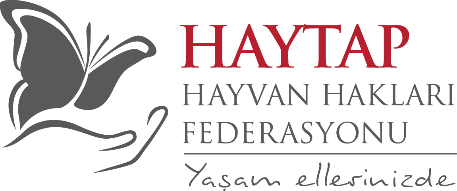 Çevre ihtisas mahkemeleri -uzmanlık mahkemesi- kurulmalı, buna kanunda yer verilmemiş.Avcılık tamamen yasaklanmalıydı. Faytonlar ve at yarışları kaldırılmalıydı.Hayvanların mal değil can olduğu ibaresine gerekçede yer verilmiş ama bu ibarenin bulunması gereken yer Medeni Kanun’un eşya hukukuyla ilgili olan bölümü. Bu ibare Alman Medeni Kanunu’nun 90’ıncı maddesinde geçiyor. Pet shoplarda hayvan satışı devam ettiği sürece, hayvanların sırtından para kazanıldığı sürece bu ibarenin kullanımı sadece lafta kalacaktır. “Hayvanlar mal değil, hissedebilen varlıklardır.” Ibaresi medeni kanun eşya hukuku bölümüne mutlaka eklenmeli.Folklorik dövüşler haricindeki hayvan dövüşleri yasaklanmış, oysaki geleneksel olarak adlandırılan folklorik hayvan dövüşleri de yasaklanmalıydı.Haytap’ın 2008 yılından beri parlementoya sunduğu detaylı yasa teklifi için ise şu linke bakabilirsinizhttps://www.haytap.org/tr/haytap-yasa-deiiklii-teklifi